INNVILGET DISPENSASJON TIL MOTORFERDSEL I UTMARK - NF § 6Xx (Hvem) har i møte 01.01.2020 innvilget din dispensasjonssøknad. Navn Navnesen har fått dispensasjon til å benytte xxx (hvilket kjøretøy) i utmark etter en fastsatt kjørerute til et bestemt formål. Kjøretøy: xxxx		Tidsrom: 01.08.20 – 01.08.20		Antall tur/retur: xFormål: Transport av xxx i forbindelse med xxx til xxx (Hva skal transporteres, hvorfor og hvor)
Kjørerute: Fra parkering/barmarks løype/snøskuterløype til xxx, se kart. Følgende vilkår settes for bruk av dispensasjonen: Bruk av signert kjørebok. xxxxxKart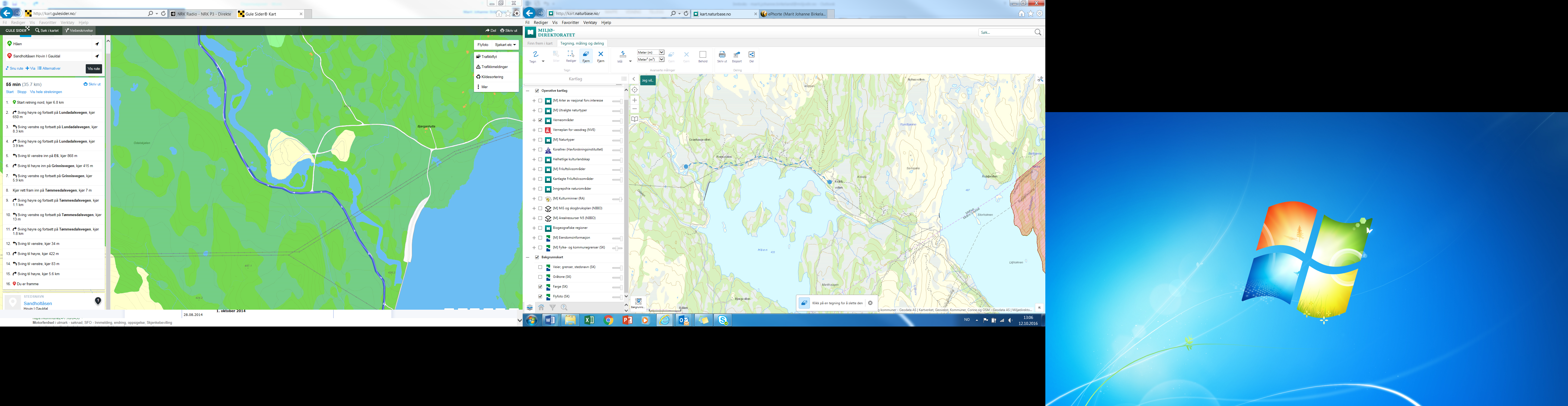 Vurdering av vilkår, skader og ulemper og naturmangfold.
Inngående vurderinger er gjort i saksframlegg, se dokument xx/xxDispensasjonen innvilges etter nasjonal forskrift for bruk av motorkjøretøyer i utmark og på islagte vassdrag § 6Kjørebok
Klage
Du kan påklage vedtaket til Statsforvalteren, klagen sendes via kommunen. Klagefristen er 3 uker fra den dag du mottok vedtaket. Nærmere opplysninger om klageadgang eller hjelp til å sette opp klagen kan du få ved henvendelse til kommunen.


1.4.7.2.5.8.3.6.9.